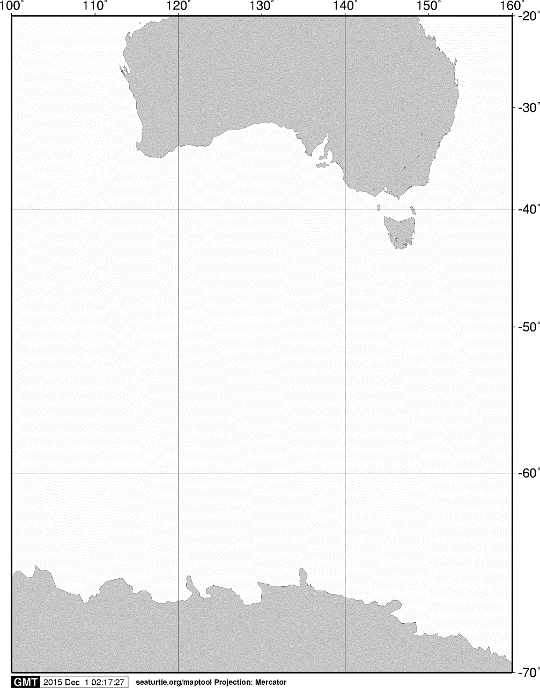 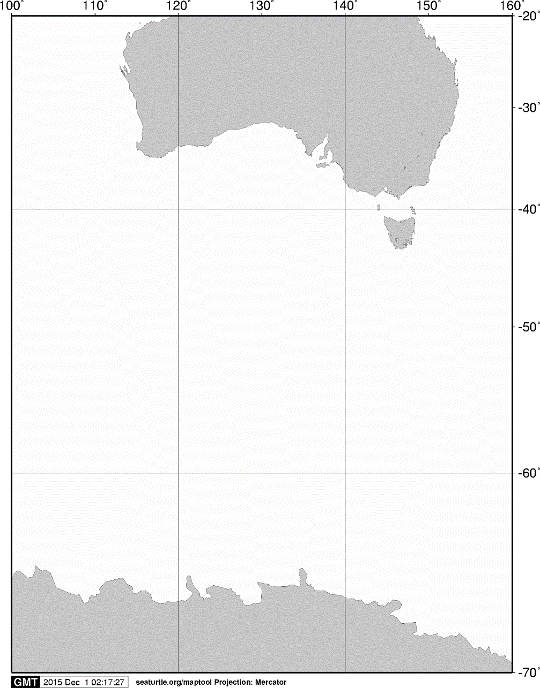 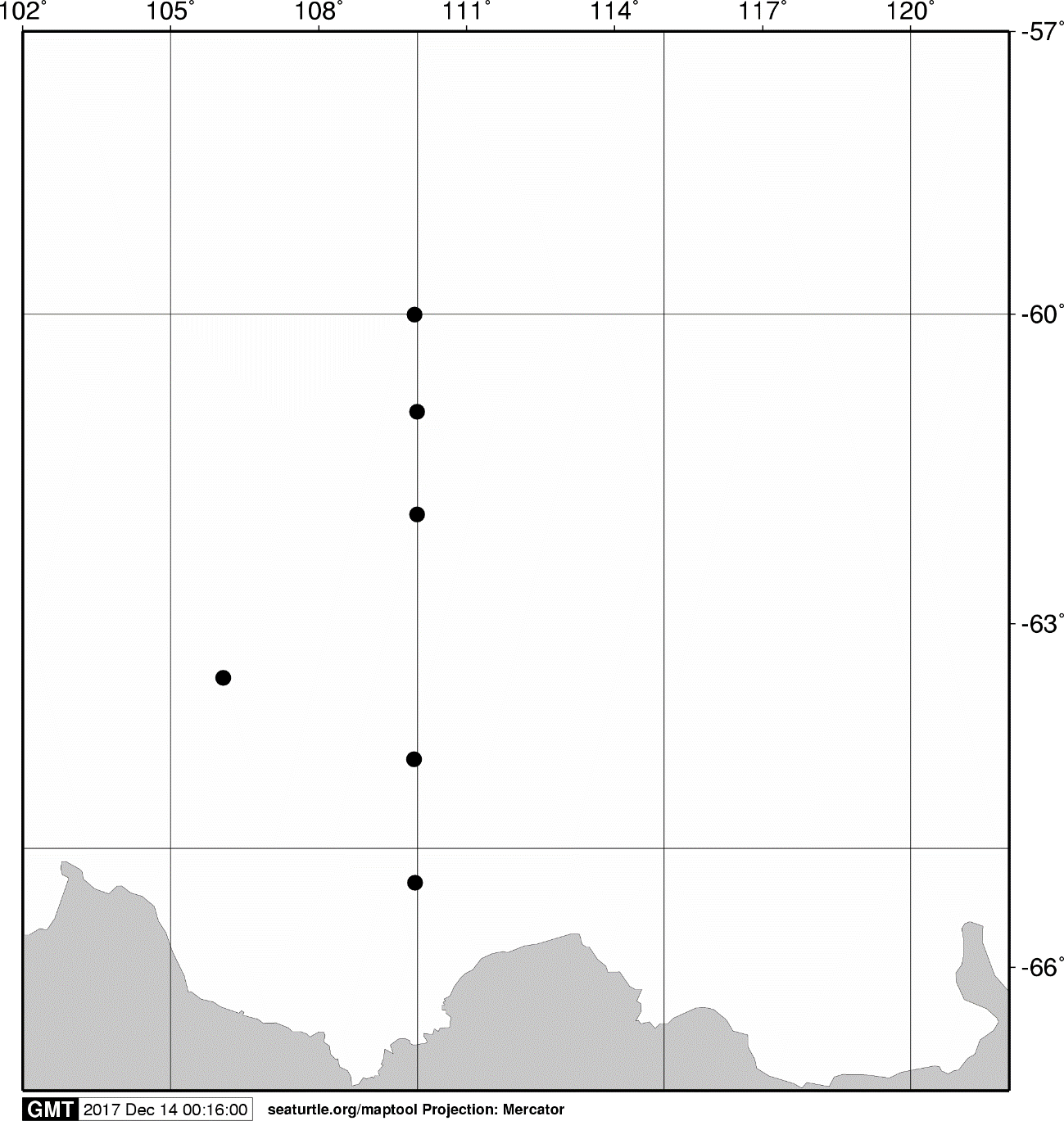 Fig. 2.  Stations sampled with IONESS opening/closing multiple-net systems from on board the training vessel Umitaka-maru in the Indian sector of the Southern Ocean, January 2017.